105.08.02修訂電話：02-29172075 網址：http://1957.mohw.gov.tw/ 聯絡人：黃舒楓先生 E-mail：ytoo37@ccf.org.tw連接電話線與地平線的社會工作全國專線社會工作研討會連接電話線與地平線的社會工作全國專線社會工作研討會連接電話線與地平線的社會工作全國專線社會工作研討會連接電話線與地平線的社會工作全國專線社會工作研討會連接電話線與地平線的社會工作全國專線社會工作研討會主旨台灣的社會工作已逐漸被了解及重視，專線社工是專業體系中絕對不可缺少的一環，因此我們邀集國內數個專線分享實務經驗，為專線社會工作的發展扎根。本研討會主題為「專線社工實務工作之現況與趨勢」，探討內容包括：專線實務工作之運作與發展；專線社工與第一線社工之轉介與合作模式；專線社工（工作人員）之培訓與督導制度。台灣的社會工作已逐漸被了解及重視，專線社工是專業體系中絕對不可缺少的一環，因此我們邀集國內數個專線分享實務經驗，為專線社會工作的發展扎根。本研討會主題為「專線社工實務工作之現況與趨勢」，探討內容包括：專線實務工作之運作與發展；專線社工與第一線社工之轉介與合作模式；專線社工（工作人員）之培訓與督導制度。台灣的社會工作已逐漸被了解及重視，專線社工是專業體系中絕對不可缺少的一環，因此我們邀集國內數個專線分享實務經驗，為專線社會工作的發展扎根。本研討會主題為「專線社工實務工作之現況與趨勢」，探討內容包括：專線實務工作之運作與發展；專線社工與第一線社工之轉介與合作模式；專線社工（工作人員）之培訓與督導制度。台灣的社會工作已逐漸被了解及重視，專線社工是專業體系中絕對不可缺少的一環，因此我們邀集國內數個專線分享實務經驗，為專線社會工作的發展扎根。本研討會主題為「專線社工實務工作之現況與趨勢」，探討內容包括：專線實務工作之運作與發展；專線社工與第一線社工之轉介與合作模式；專線社工（工作人員）之培訓與督導制度。指導單位衛生福利部衛生福利部衛生福利部衛生福利部主辦單位財團法人台灣兒童暨家庭扶助基金會財團法人台灣兒童暨家庭扶助基金會財團法人台灣兒童暨家庭扶助基金會財團法人台灣兒童暨家庭扶助基金會日期105年10月11日（星期二）105年10月11日（星期二）105年10月11日（星期二）105年10月11日（星期二）地點新北市新店區北新路三段200號15樓（大坪林聯合開發大樓國際會議廳）新北市新店區北新路三段200號15樓（大坪林聯合開發大樓國際會議廳）新北市新店區北新路三段200號15樓（大坪林聯合開發大樓國際會議廳）新北市新店區北新路三段200號15樓（大坪林聯合開發大樓國際會議廳）參與對象公私部門社會工作從業人員、大專院校社工系學生、諮商人員、話務人員。總計200人。公私部門社會工作從業人員、大專院校社工系學生、諮商人員、話務人員。總計200人。公私部門社會工作從業人員、大專院校社工系學生、諮商人員、話務人員。總計200人。公私部門社會工作從業人員、大專院校社工系學生、諮商人員、話務人員。總計200人。報名時間即日起至105年8月31日（星期三），額滿提前截止。（免費參加）即日起至105年8月31日（星期三），額滿提前截止。（免費參加）即日起至105年8月31日（星期三），額滿提前截止。（免費參加）即日起至105年8月31日（星期三），額滿提前截止。（免費參加）報名方式（擇一）網路報名系統http://goo.gl/forms/yLKuEMhD8bjVif5o1掃描QR Code進入網路報名系統填妥報名資料後寄至ytoo37＠ccf.org.tw網路報名系統http://goo.gl/forms/yLKuEMhD8bjVif5o1掃描QR Code進入網路報名系統填妥報名資料後寄至ytoo37＠ccf.org.tw網路報名系統http://goo.gl/forms/yLKuEMhD8bjVif5o1掃描QR Code進入網路報名系統填妥報名資料後寄至ytoo37＠ccf.org.tw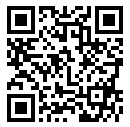 注意事項本研討會將申請社工師繼續教育積分並提供研習證明。為響應環保政策，請踴躍自行攜帶環保杯、筷。洽詢電話：02-89127716黃舒楓先生。本研討會將申請社工師繼續教育積分並提供研習證明。為響應環保政策，請踴躍自行攜帶環保杯、筷。洽詢電話：02-89127716黃舒楓先生。本研討會將申請社工師繼續教育積分並提供研習證明。為響應環保政策，請踴躍自行攜帶環保杯、筷。洽詢電話：02-89127716黃舒楓先生。報名表報名表報名表報名表報名表姓名姓名服務單位與職稱（學校名稱）電話飲食□葷 □素 □不用餐□葷 □素 □不用餐□葷 □素 □不用餐□葷 □素 □不用餐□葷 □素 □不用餐研討會流程研討會流程研討會流程時間內容內容08：30報到報到09：00貴賓致詞貴賓致詞09：10至10：30（80分鐘）場次1主持人兼回應人：國立屏東科技大學社會工作系趙善如教授衛生福利部男性關懷專線實務工作之運作與發展蘇珊筠  社團法人中華溝通分析協會/資深輔導員張宣慧  社團法人中華溝通分析協會/專線督導鄭世偉  社團法人中華溝通分析協會/社工員09：10至10：30（80分鐘）場次1主持人兼回應人：國立屏東科技大學社會工作系趙善如教授由自己人陪伴自己人─台灣同志諮詢熱線協會的專線服務彭治鏐  台灣同志諮詢熱線協會/秘書長10：30休息休息10：40至12：00（80分鐘）場次2主持人兼回應人：文化大學社會福利學系郭靜晃教授『全國未成年懷孕諮詢專線』之服務成果與分析邱淑美、高藝洳  勵馨基金會台中分事務所/社工督導黃曉舫、商銘峻  勵馨基金會台中分事務所/社工員10：40至12：00（80分鐘）場次2主持人兼回應人：文化大學社會福利學系郭靜晃教授兒福聯盟「踹貢少年專線服務」之特色與服務現況許慶玲  兒童福利聯盟文教基金會失蹤協尋組/組長謝文元  兒童福利聯盟文教基金會失蹤協尋組/社工員12：00午餐午餐13：30至14：50（80分鐘）場次3主持人兼回應人：國立台灣師範大學社會工作學研究所沈慶盈副教授家庭照顧者專線的成效與反思（家庭照顧者諮詢專線）陳景寧  中華民國家庭照顧者關懷總會/秘書長13：30至14：50（80分鐘）場次3主持人兼回應人：國立台灣師範大學社會工作學研究所沈慶盈副教授由照顧者接聽的照顧者專線 （精神疾病照顧者專線）廖福源  伊甸基金會附設活泉之家/主任陳建豪  伊甸基金會附設活泉之家/心理師郭可盼  伊甸基金會附設活泉之家/社工師14：50休息休息15：00至16：20（80分鐘）場次4主持人兼回應人：國立台北大學社會工作學系張菁芬副教授老人諮詢服務模式之探討—以老朋友專線為例施郁榛  老人諮詢服務中心/主任蕭麗華  曉明社會福利基金會/主任葉懿慧  老人諮詢服務中心/社工員15：00至16：20（80分鐘）場次4主持人兼回應人：國立台北大學社會工作學系張菁芬副教授According to Big Data Approach, What Contributions of 1957 Data Base of Government Strategy Planning and Prediction何素秋  家扶基金會/執行長（暫定）16：20綜合座談與閉幕綜合座談與閉幕